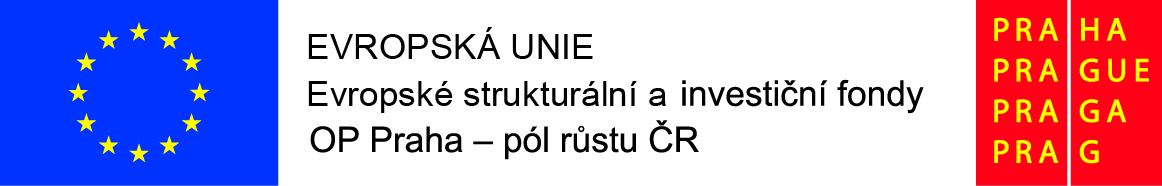 Odborně zaměřené interkulturní setkání:Přednáška s diskuzí na téma Společné vzdělávání dětí s odlišným mateřským jazykem, jazyková příprava jako základ pro úspěšnou adaptaci v rámci předškolního vzděláváníMateřská škola, Praha 10, Chmelová 8/2921 (sloučená zařízení MŠ Chmelová a MŠ Podléšková)Program přednášky:Uvítání přítomných a zahájení setkání (témata, časový průběh a představení přednášející osoby). „Seznamovací kolečko“ – všichni přítomní se představí a krátce uvedou základní informace o sobě, tzn. jméno, z jaké země pochází, jakým jazykem hovoří ve svém přirozeném prostředí, věkové složení svých dětí, jak dlouho žije v České republice, očekávání od daného setkání. Inkluze a multikulturní vzdělávání – vzdělávání dětí s odlišným mateřských jazykem (dále OMJ) dle aktuálně platné legislativy; představení základních principů společného vzdělávání dětí s OMJ v návaznosti na jejich začleňování do kolektivu. Seznámení s možnostmi podpory dítěte z odlišného sociokulturního prostředí ze strany odborníků, učitelů; realizace jazykové podpory v mateřské škole – jazykový rozvoj a jazyková podpora dětí s OMJ. Práce v menších skupinách s následnou diskuzí – sdílení dosavadních zkušeností rodičů, představa rodičů o poskytované podpoře dětí při procesu jejich začleňování nejen ze strany mateřské školy, ale také ze strany jich samotných (návrhy vlastní účasti rodičů při podpoře společného vzdělávání svých dětí); návrhy na zlepšení problémových oblastí.  Diskuze – odpovědi na dotazy. „Závěrečné kolečko“ – zpětná vazba k uskutečněnému setkání; vyhodnocení získaných informací, stanovení okruhů činností k aktivitě ze strany rodiny; vyhodnocení dalších tematických okruhů, které by byly dále přínosné pro rodiče dětí s OMJ. Mgr. Jana Hradílková, speciální pedagog, ministerský rada MŠMT 